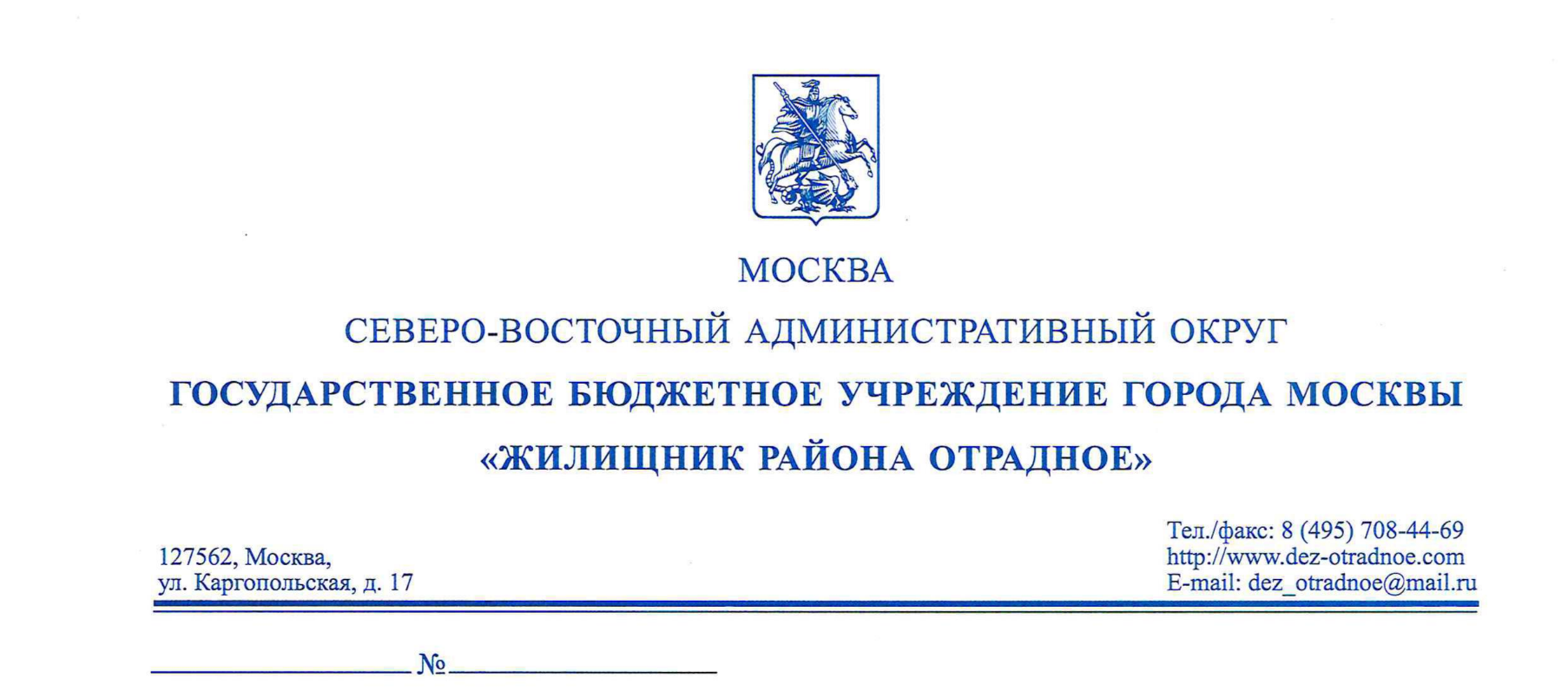 Тарифы на тепловую энергию (мощность), поставляемую потребителям ПАО «Московская объединенная энергетическая компания» на территории города Москвы (за исключением Троицкого и Новомосковского административных округов),в соответствии с приказами Департамента экономической политики и развития города Москвы от 17.11.2022 № 286-ТР «О корректировке на 2023 год установленных долгосрочных тарифов на тепловую энергию (мощность) и на услуги по передаче тепловой энергии для ПАО «МОЭК», от 17.11.2022 № 288-ТР «О корректировке на 2023 годГруппы потребителейТарифы (руб./Гкал)Группы потребителейс 01.12.2022 по 31.12.2023 Население (без учета НДС)2427,11Население (с учетом НДС)2912,53